LAKTAČNÍ PORADNA NEMOCNICE TŘEBÍČPROVOZNÍ DOBAÚTERÝ 	14.30   -   17.30ČTVRTEK 	14.30   -   17.30POUZE NA OBJEDNÁNÍ 568 809 355CENA 350,- Kč/hod.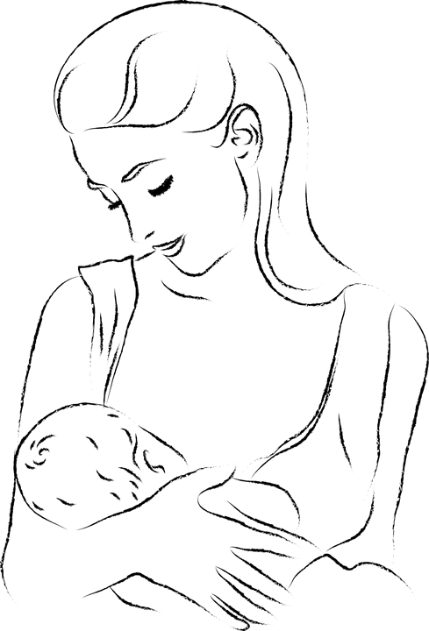 Základem je klidná a vyrovnaná maminka.Dovolte nám zbavit Vás stresu a užívat si to nejkrásnějšíz mateřství – úspěšné a pohodové kojení.PORADNA PRO KOJÍCÍ MAMINKYNabízí možnost kojícím maminkám konzultovat problémy související s laktací a pomoc při: předcházení problémů spojených s kojením,konkrétním řešení problémů v souvislosti s kojením a nástupem laktace,podpoře zvýšení tvorby mateřského mléka a udržení laktace,prospívání miminka,správné výživě maminky během kojení aučení se správné techniky kojení.PŘEDPORODNÍ KURZY PÉČE O NOVOROZENCEvýznam a výhody kojení,péče o prsa před a po kojení,správná technika kojení,komplikace při kojení,péče o novorozence na oddělení,fyziologické projevy dítěte,bezpečnost dítěte ababy masáže.Naleznete nás ve IV. patře novorozeneckého oddělení.Laktační poradenství provádí vyškolené zdravotní sestry – držitelky certifikátu kurzu kojení: Pokorná Lenka a Svobodová EvaMožnost čerpat finanční příspěvek od zdravotních pojišťoven.Telefonické laktační poradenství na tel. 568 809 355 (nonstop zdarma)